             ______________________________________________________________________________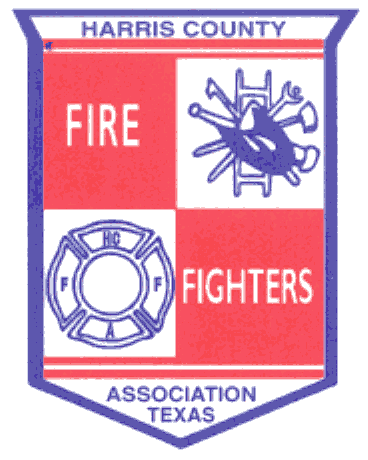                                               August 21, 2013 Meeting MinutesWelcoming – Meeting called to order by Bryan Harris at 19:15 hrs.Pledge of Allegiance Invocation – Doug CloughRoll CallFire Chief Welcoming – Bill Bivens, Atascocita VFDRecognition of GuestsPast Presidents – Montgomery, Ickes, Wade, Anders, CloughGood Will Ambassador – Michael GodfreyOther Guests – Stuart NormanPresentationsMembership received a presentation from Chief Bob Royall, Harris County Haz-Mat.General BusinessAppoint Election Committee for the November Board Election – The positions of “President” and “At-Large” are due for election.  Jerry Ickes, Bill Anders and Doug Clough were appointed to the Election Committee.Presentation of ReportsApproval of July Minutes – A Motion was made by David Wade and 2nd by Brian Mulligan to accept the July minutes as presented, carried all in favor.Approval of the Financial Report – A Motion was made by Doug Clough and 2nd by Jerry Ickes to approve the July financial report, carried all in favor.Report from Area Leadership GroupsNorthwest Emergency Services Leadership Coalition – No meeting.Northeast Chiefs – General discussion.Bay Area Chiefs – General discussion.TrainingSee HCFFA website for additional training opportunities.______________________________________________________________________________State TDEM Update – Jenniffier Shields-Hawes300 and 400 training is still available as well as NIMS classes.Visit preparingtexas.org for upcoming training and certification courses.HCFMO – “Burning Matters” – Jerry Ickes Contact Jerry Ickes if your department wants to use the fire field.Two fire investigator positions and one fire inspector position added.Flash-Over chamber almost complete.Con-Ex prop to be done later this year.SFFMA Update – David WadeTwo committees have been chartered, Health & Safety and Combination Department.The new building should be open and functional by November/December 2013.   X.  Good of the OrderHCFFA Field Day dates are March 28-30, 2014XI. AdjournmentA Motion was made by David Wade and 2nd by Mark Zentner to adjourn at 20:35.  The Motion carried all in favor.Future Meetings:November 20, 2013 – Cloverleaf VFD at the Grayson Center